	Event application form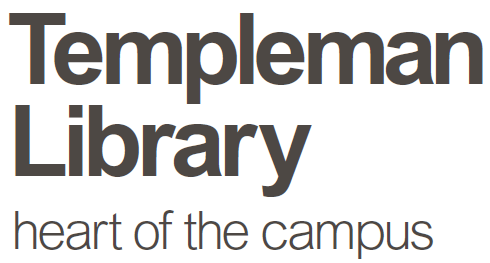 Please send this form to ismarketing@kent.ac.uk at least 2 weeks before your event.We will use this information to contact you, and to decide:whether your event can take place, or will need to change to another time / day / locationhow we can support youif we need to prepare the library space or alert other library usersYour detailsAre you:Your eventWhere in the Templeman Library would you like to hold the event?AgreementPlease tick to show you have: completed a risk assessment and attached it with this form. read and understood these points.You (the event team):are responsible for your own equipment, including assembly and removal.are responsible for your safety and must follow the Templeman Library’s health and safety guidelines, including the fire evacuation procedure.must report to the Welcome Desk when you arrive and leave.should have ID and be ready to show it on request: KentOne card if you are a student or staff, external ID if not.can only leave equipment overnight if you arrange this beforehand.We (the Templeman Library staff):may refuse requests if the event would pose a safety risk or impact negatively on library users.may move the event to a more suitable space.do not take responsibility for failed equipment or electrical power failures.Name:Name:Email:Phone number:University of Kent student University of Kent staff Kent Union staff Other 
Name of your organisation:Other 
Name of your organisation:Other 
Name of your organisation:Event name:Description:Atrium (A Block, Ground Floor) Gallery (A Block, Floor 1) Group Study Room
(book at www.isbooking.kent.ac.uk) Library Café (B Block, Ground Floor)  Other location (please state):Other location (please state):Will you need any tables or chairs?Will you need any tables or chairs?Suggested date(s):Times you will need the space:Estimated number of people staffing the event:Estimated number of people attending: